Модель «Перевернутый класс»Фамилия Имя Отчество авторов: Кожановская Татьяна СергеевнаВозрастная группа: 5-6 летТема: «Здоровый образ жизни и спорт»Цель: Обобщение знаний у детей о здоровом образе жизни.Задачи:Обучающие:- Формировать знания о здоровом образе жизни.- Формировать умение отвечать на поставленные вопросы полным предложением.- Закреплять представления детей о разных видах спорта, о важности для здоровья занятия спортом.- Закрепить у детей представления о полезности тех или иных продуктов питания.Развивающие:- Способствовать развитию монологической речи.- Развивать мышление, внимание, память.Воспитательные:- Воспитывать бережное отношение к своему организму.- Воспитывать у детей представления о простейших мероприятиях, направленных на сохранение здоровья.- Воспитывать умение слушать воспитателя и товарищей, желание и умение работать в коллективе.Оборудование: проектор, планшеты (по количеству детей), экранПредварительная работа:Утром в день проведения занятия по модели «перевернутый класс» (после зарядки, но перед завтраком) воспитатель для просмотра детям включает на экране анимационный ролик по теме «Здоровый образ жизни и спорт» продолжительностью 4,22мин. (онлайн-курс «Стать школьником с Робобориком!», тема «Здоровый образ жизни и спорт», электронное задание №1).Основные этапы занятия и планирование времени на каждом этапе:Начало занятия 3 минутыОсновной этап занятия 17 минутЗавершение занятия 5 минутОписание хода занятия: Организационный моментВоспитатель: Ребята, я встретила своего соседа, мальчика Костю. Ему было грустно. Я спросила его, почему он грустит? И Костя рассказал, что он болеет и не может ходить в детский сад. Ребята скажите, а когда человек болеет, что еще он не может делать?(Ответы детей)Воспитатель: Костя попросил узнать у вас, что надо делать, чтобы быть здоровым? Для этого вам надо выполнить несколько заданий, ну что, ребята поможем Косте?Основная частьВоспитатель: Ребята, вы наверно уже догадались, что сегодня мы с вами будем говорить о здоровом образе жизни и о спорте, но сначала расскажите, что значит соблюдать здоровый образ жизни. (Ответы детей)Воспитатель: Ребята, предлагаю вам выполнить задание на планшете. Посмотрите на задание №2 и выберите рисунки-правила здорового образа жизни. И ответьте, почему вы выбрали именно эти рисунки? (Приложение 1)Молодцы, вы правильно выполнили это задание.Воспитатель: В следующем задании, ребята, вам нужно рассмотреть картинки и соединить каждую картинку с названием приема пищи. Выполняем задание №3 на планшете (Приложение 2)Воспитатель: Выполним еще два задания на планшете. Скажите, что изображено на картинке (дети перечисляют)? А какие продукты бывают для нашего здоровья (ответы детей)?Четвертое задание: Выбрать полезную для здоровья пищу. Выполняем электронное задание №4, №5(Приложение 3)Физкультминутка(Дети встают в круг)Воспитатель: Ребята, а чтобы пища хорошо усваивалась нужно соблюдать правила здорового питания. Я вам буду говорить правила, если вы со мной согласны, то хлопаете, если  нет – топаете.Перед едой надо всегда мыть руки с мылом.Есть нужно в любое время, даже ночью.Надо есть продукты, которые полезны для здоровья.Есть надо быстро.Пищу надо есть не жуя.Полоскать рот после еды вредно.Нужно кушать разнообразную пищу.Есть надо в меру и не переедать.(Воспитатель предлагает детям занять свои места)Воспитатель: Ребята, а про что еще мы не сказали, чтобы было в порядке со здоровьем (Ответы детей, если дети затрудняются ответить, задать наводящие вопросы, подвести к занятию спортом). Скажите, а зачем заниматься спортом? Какие виды спорта вы знаете?Воспитатель:Раз вы так дружны со спортом, давайте проверим ваши знания и выполним электронные задания №10,11,12,13.(Приложение 4)Гимнастика для глаз«Кот»Кот на солнышке сидит,Глаз закрыт, другой закрыт(закрыть по очереди оба глаза)Кот играет в «Жмурки»(крепко зажмуриться)— С кем играешь, Васенька?— Мяу, с солнцем красненьким!(открыть оба глаза)Закрепление пройденногоВоспитатель: Молодцы ребята, со всеми заданиями вы справились отлично. Давайте, теперь скажем моему соседу Косте, что же надо делать, чтобы быть здоровым.О чем мы сегодня говорили на занятии?Что вам понравилось?Необходимые дидактические материалы: электронные задания из образовательного онлайн курса «Стань школьником с Робобориком» №2, 3, 4, 5, 10, 11, 12, 13, проектор.Завершение занятияРебята, вы сегодня молодцы, были активными, со всеми заданиями справились.                                                                                                        Приложение 1Задания из образовательного онлайн курса «Стань школьником с Робобориком!»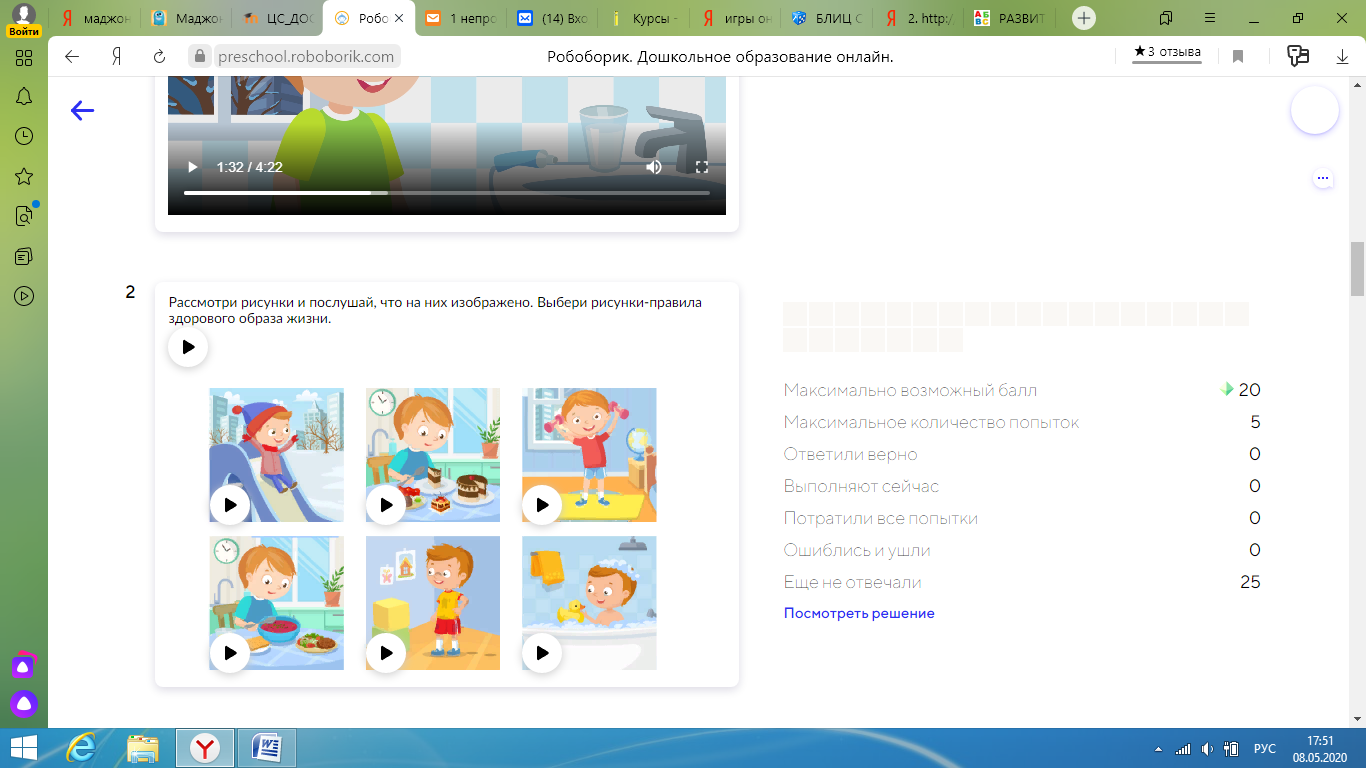                                                                                                     Приложение2Задания из образовательного онлайн курса «Стань школьником с Робобориком!»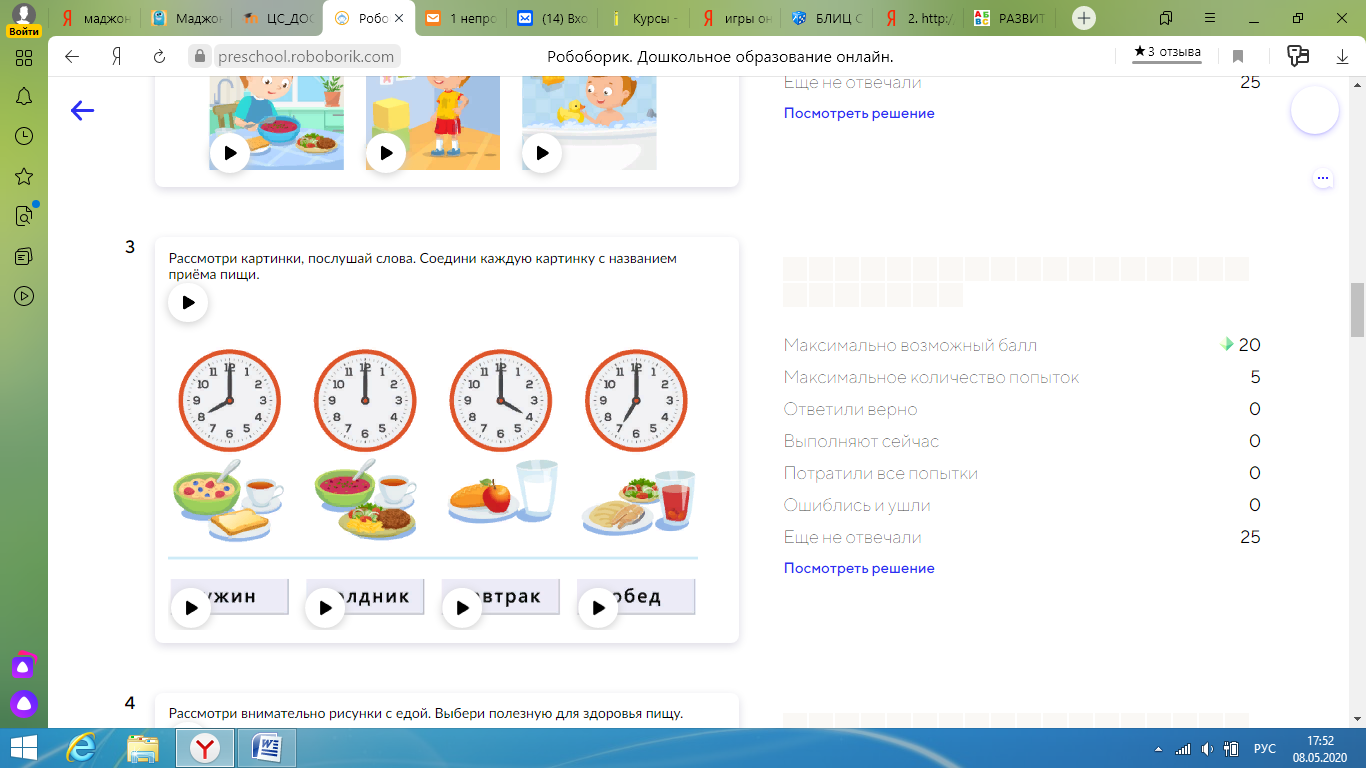                                                                                                   Приложение3Задания из образовательного онлайн курса «Стань школьником с Робобориком!»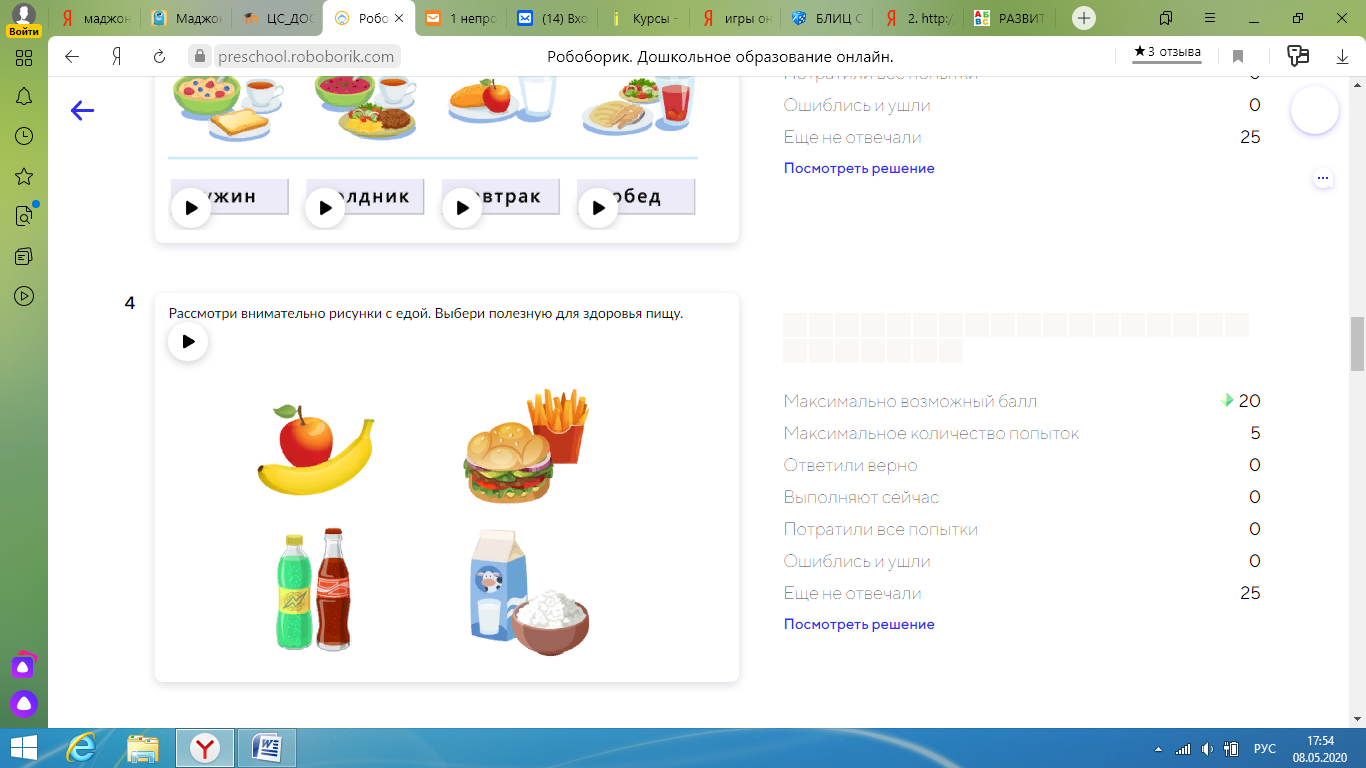 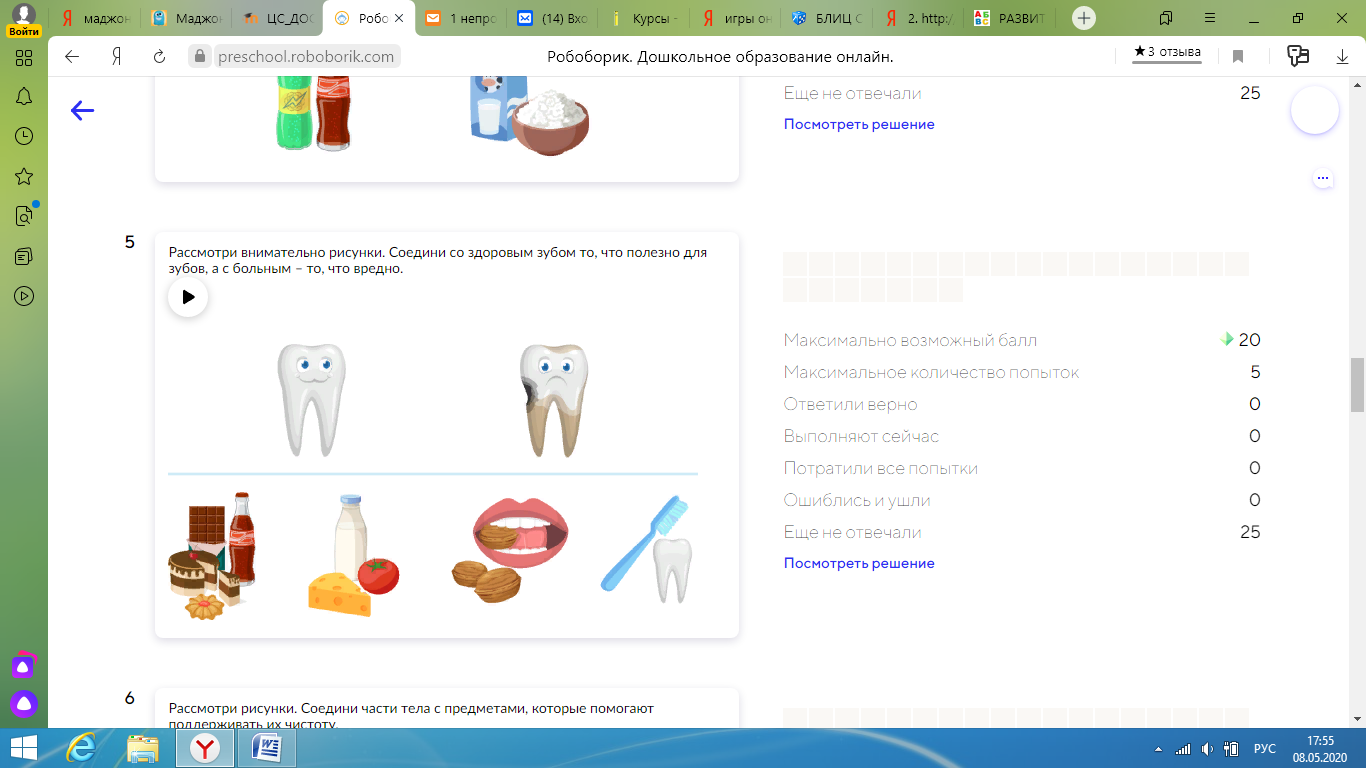                                                                                                                    Приложение 4Задания из образовательного онлайн курса «Стань школьником с Робобориком!»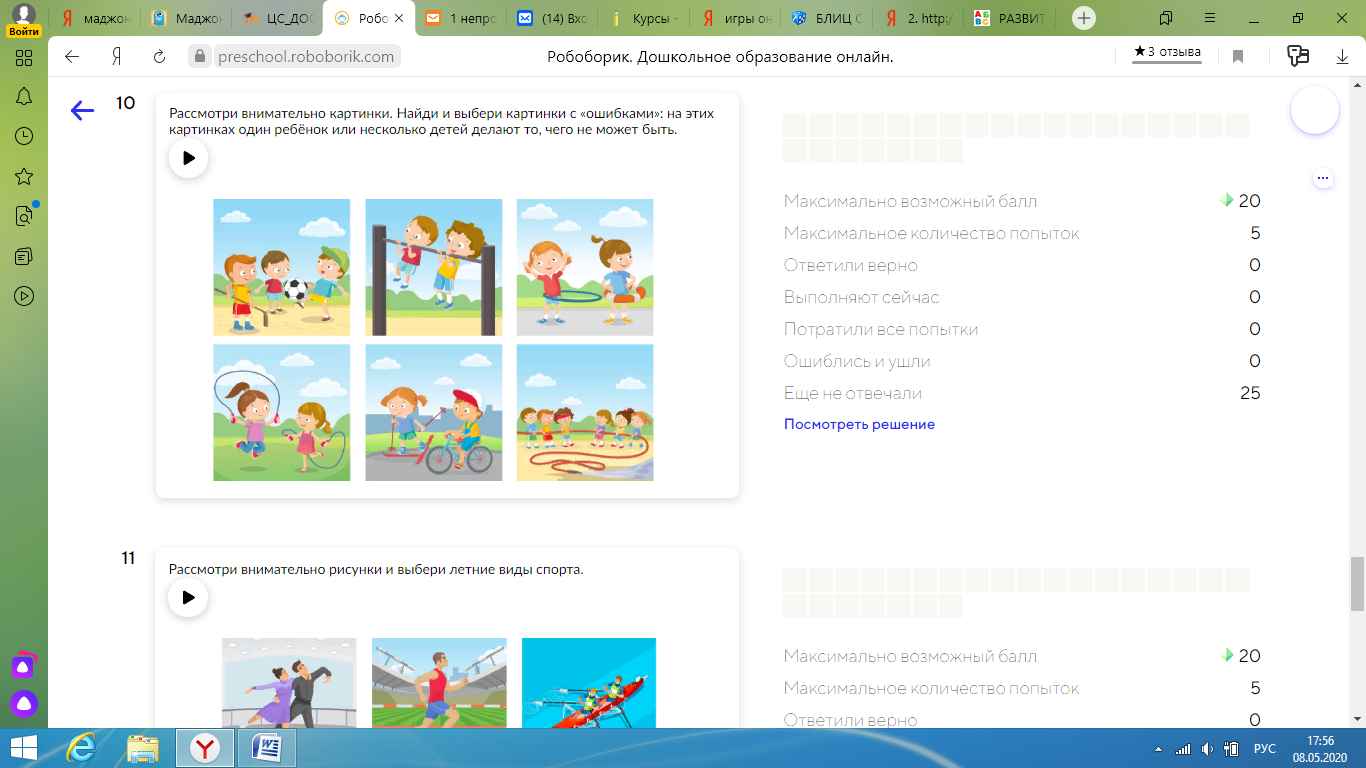 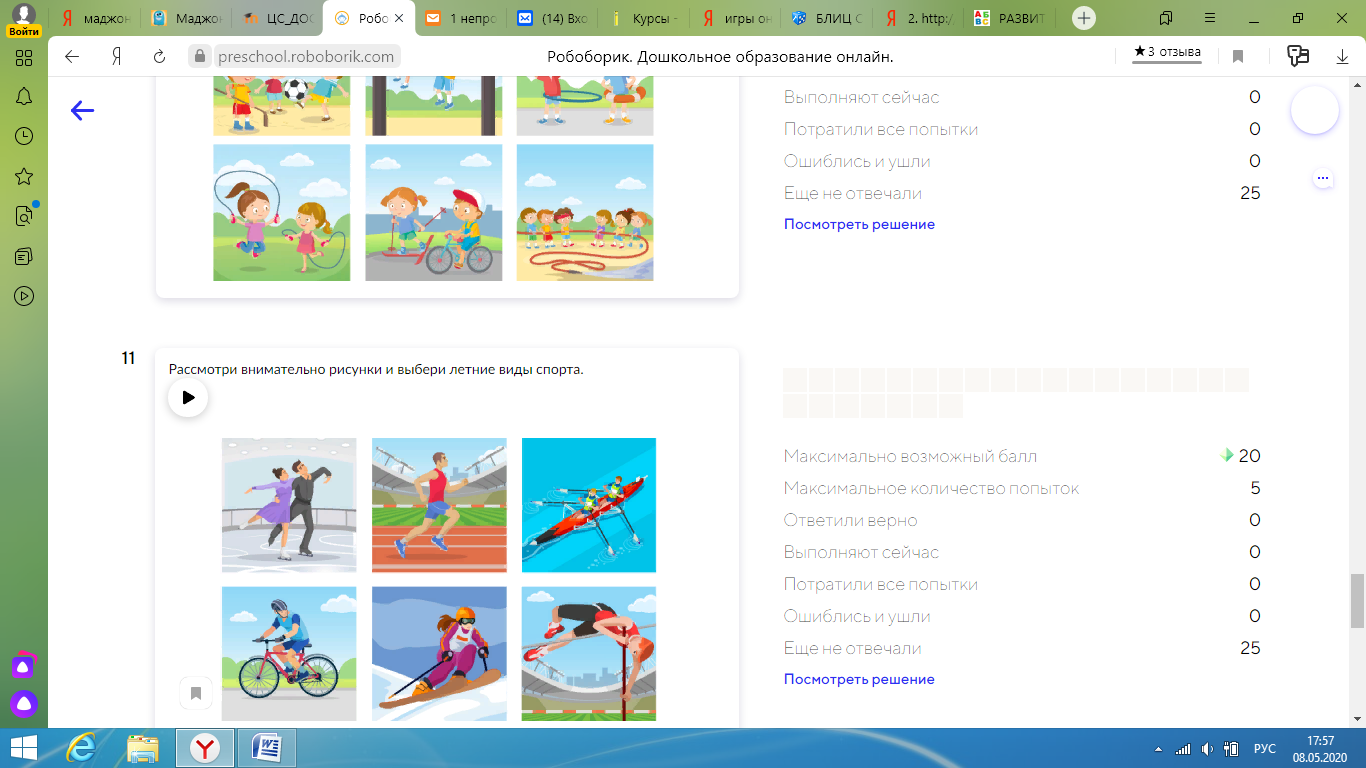 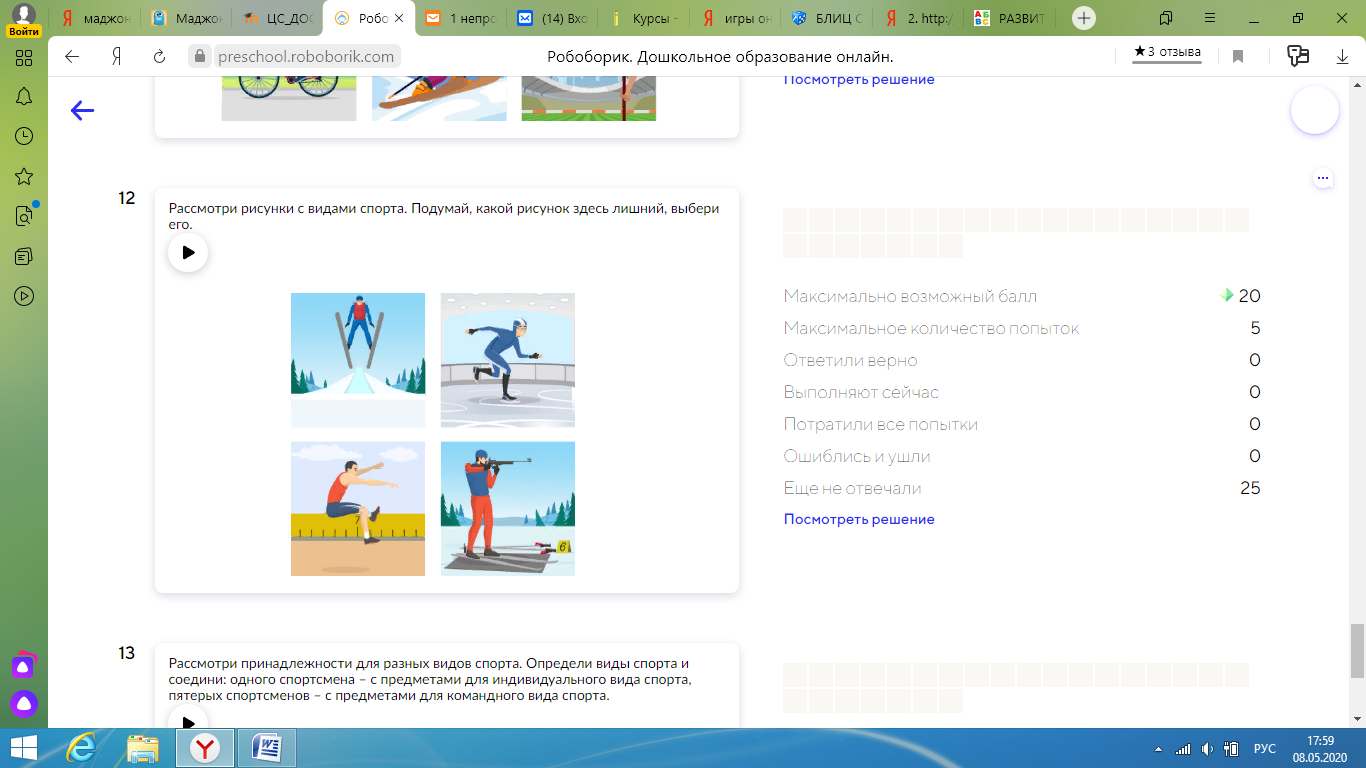 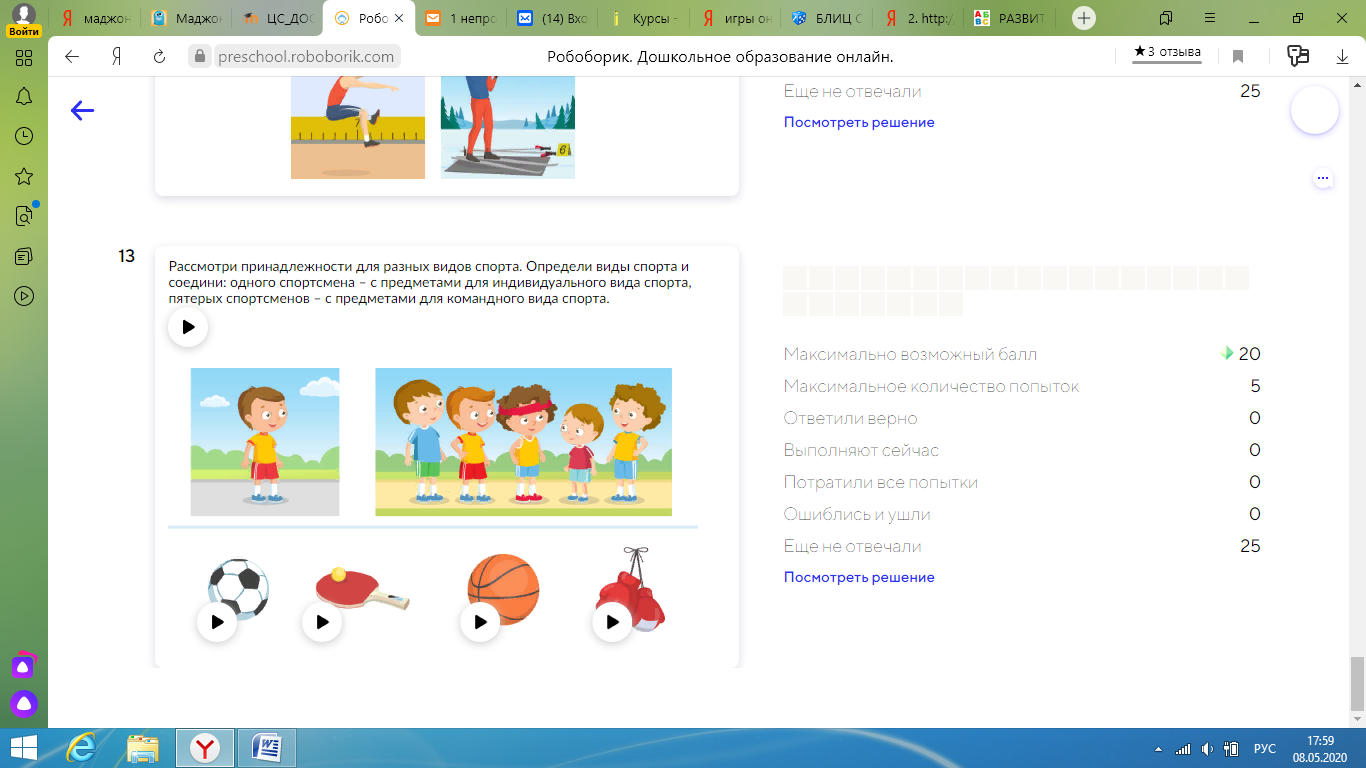 